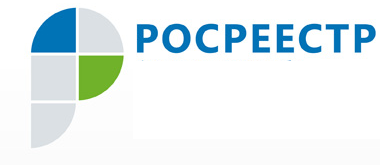 Пресс-релиз22.08.2019 – Более 10,5 миллионов рублей штрафов наложено на нарушителей земельного законодательства в Югре за 7 месяцев 2019 года1 258 проверок соблюдения земельного законодательства провели  государственные земельные инспекторы югорского Росреестра в период с января по июль 2019 года. Выявлено 722 нарушения. В  своей работе госземинспекторы используют введенную с 1 января 2-15 года процедуру административного обследования земельных участков. Так, за 7 месяцев текущего года Управлением проведено 254  таких обследования, по их результатам было организовано 140 внеплановых проверок. В указанный период инспекторами вынесено 680 предписаний об устранении нарушений земельного законодательства. В ходе внеплановых проверок исполнения предписаний выявлено, что 427 нарушений устранено. В связи с неисполнением предписаний составлено 164 протокола. Всего за 7 месяцев составлено 787 протоколов об административных правонарушениях. Самовольное занятие земельного участка – наиболее часто встречающиеся нарушения в Югре. На их долю приходится 53 % нарушений. Пресс-служба Управления Росреестра по ХМАО – Югре   